ЗАКОНЕВРЕЙСКОЙ АВТОНОМНОЙ ОБЛАСТИО ГОСУДАРСТВЕННОЙ ПОДДЕРЖКЕ МОЛОДЕЖНЫХ И ДЕТСКИХОБЩЕСТВЕННЫХ ОБЪЕДИНЕНИЙ В ЕВРЕЙСКОЙ АВТОНОМНОЙ ОБЛАСТИПринятЗаконодательным Собранием ЕАО31 марта 2004 годаНастоящий закон определяет гарантии, общие принципы, содержание и меры государственной поддержки межрегиональных, региональных и местных молодежных и детских общественных объединений в Еврейской автономной области (далее - молодежные и детские объединения) и разработан в соответствии с Конституцией Российской Федерации, федеральными законами, законами Еврейской автономной области (далее - область).(в ред. законов ЕАО от 25.06.2008 N 392-ОЗ, от 29.11.2018 N 332-ОЗ)Глава 1. ОБЩИЕ ПОЛОЖЕНИЯСтатья 1. Предмет регулирования настоящего закона1. Настоящий закон регулирует правоотношения, возникающие в связи с установлением и осуществлением органами государственной власти области мер по государственной поддержке деятельности молодежных и детских объединений.2. Действие настоящего закона не распространяется:1) на молодежные и детские коммерческие организации;2) на молодежные и детские религиозные организации;(п. 2 в ред. закона ЕАО от 25.06.2008 N 392-ОЗ)3) на молодежные и студенческие объединения, являющиеся профессиональными союзами;4) на молодежные и детские объединения, учреждаемые или создаваемые политическими партиями.(в ред. закона ЕАО от 25.06.2008 N 392-ОЗ)3. Органы местного самоуправления вправе в пределах своих полномочий при наличии финансовых средств осуществлять меры по поддержке молодежных и детских объединений, деятельность которых не противоречит государственной молодежной политике.Статья 2. Принципы государственной поддержки молодежных и детских объединений1. Государственная поддержка молодежных и детских объединений осуществляется в соответствии с областной государственной молодежной политикой и основывается на принципах:1) приоритета общих гуманистических и патриотических ценностей в деятельности молодежных и детских объединений;2) равенства прав на государственную поддержку молодежных и детских объединений, отвечающих требованиям настоящего закона;3) самостоятельности молодежных и детских объединений;4) содействия органов государственной власти области гражданам и юридическим лицам в осуществлении негосударственной поддержки молодежных и детских объединений.2. Меры государственной поддержки молодежных и детских объединений не могут быть использованы органами государственной власти области и их должностными лицами против законных интересов молодежных и детских объединений, а также в целях изменения характера их деятельности.Статья 3. Молодежные и детские объединения, являющиеся объектами государственной поддержки1. Государственная поддержка в соответствии с настоящим законом оказывается зарегистрированным в установленном федеральным законодательством порядке, внесенным в реестр областных молодежных и детских общественных объединений и обратившимся за такой поддержкой в органы исполнительной власти области:1) молодежным объединениям граждан в возрасте от 14 до 35 лет включительно, объединившихся на основе общности интересов для совместной деятельности, направленной на удовлетворение духовных и иных нематериальных потребностей, социальное становление и развитие членов объединения, а также в целях защиты своих прав и свобод;(в ред. закона ЕАО от 19.04.2021 N 725-ОЗ)2) детским объединениям, в которые входят граждане в возрасте от 8 до 18 лет и совершеннолетние граждане, объединившиеся для совместной деятельности, направленной на удовлетворение интересов, развитие творческих способностей и социальное становление членов объединения, а также в целях защиты своих прав и свобод.2. Государственная поддержка молодежных и детских объединений осуществляется при соблюдении ими следующих условий:1) объединение действует на территории области не менее одного года с момента его государственной регистрации;2) объединение насчитывает не менее 15 членов;(п. 2 в ред. закона ЕАО от 22.05.2013 N 307-ОЗ)3) численность членов до 35 лет включительно - в молодежном объединении, до 18 лет - в детском объединении составляет не менее 90 процентов от общей численности объединения;(в ред. закона ЕАО от 19.04.2021 N 725-ОЗ)4) отсутствие молодежного или детского объединения в реестре иностранных агентов.(п. 4 введен законом ЕАО от 07.02.2023 N 217-ОЗ)3. Соответствие обращающегося за государственной поддержкой молодежного или детского объединения установленным настоящим законом требованиям определяется уполномоченным органом правительства области (далее - уполномоченный орган).4. Объединение молодежного или детского объединения в ассоциацию (союз) с другими молодежными или детскими объединениями при сохранении им организационной самостоятельности не может служить основанием для исключения его из числа объектов государственной поддержки.Глава 2. ОСНОВНЫЕ НАПРАВЛЕНИЯ И ФОРМЫ ГОСУДАРСТВЕННОЙПОДДЕРЖКИ МОЛОДЕЖНЫХ И ДЕТСКИХ ОБЪЕДИНЕНИЙСтатья 4. Информационное обеспечение и подготовка кадров молодежных и детских объединений1. Органы государственной власти области обязаны информировать молодежные и детские объединения, действующие на территории области, о планируемых и реализуемых мероприятиях в сфере государственной молодежной политики через уполномоченный орган.2. Информация, предоставляемая органами государственной власти области молодежным и детским объединениям, должна достоверно отражать проблемы, в решении которых могут принять участие молодежные и детские объединения, и формы этого участия.3. По запросам молодежных и детских общественных объединений, включенных в реестр областных молодежных и детских общественных объединений, уполномоченный орган организует обучение лиц, входящих в состав руководящих органов этих объединений, по вопросам деятельности молодежных и детских общественных объединений.(часть 3 введена законом ЕАО от 22.05.2013 N 307-ОЗ)Статья 5. Предоставление льгот молодежным и детским объединениям1. Молодежным и детским объединениям могут быть предоставлены налоговые льготы, установленные законодательством области, в пределах средств, зачисляемых в областной бюджет.2. Молодежные и детские объединения, пользующиеся государственной поддержкой, на период своей деятельности вправе на договорной основе получать в пользование имущество, находящееся в областной собственности в соответствии с законом области.Статья 6. Утратила силу. - Закон ЕАО от 25.06.2008 N 392-ОЗ.Статья 7. Государственная поддержка проектов (программ) молодежных и детских объединений(в ред. закона ЕАО от 29.11.2018 N 332-ОЗ)1. Государственная поддержка молодежных и детских объединений осуществляется путем предоставления субсидий из областного бюджета на реализацию проектов (программ) молодежных и детских объединений и предусматривается в государственных программах области, включающих мероприятия в сфере молодежной политики.Порядок предоставления субсидий на реализацию проектов (программ) молодежных и детских объединений устанавливается правительством области.2. Решение о государственной поддержке проектов (программ) молодежных и детских объединений принимается по результатам конкурса указанных проектов (программ).Конкурсный проект (программа) молодежного или детского объединения должен отражать цель, основные задачи, содержание и план реализации данного проекта (программы), финансовые, материальные, кадровые ресурсы и организационные возможности этого объединения по реализации проекта (программы).Оценка проектов (программ) осуществляется конкурсной комиссией по проведению конкурсов проектов (программ) молодежных и детских объединений. Порядок работы конкурсной комиссии по проведению конкурсов проектов (программ) молодежных и детских объединений, а также ее состав утверждаются уполномоченным органом. При этом в состав конкурсной комиссии по проведению конкурсов проектов (программ) молодежных и детских объединений включается депутат Законодательного Собрания области.Статья 8. Контроль за целевым использованием средств, выделяемых на финансовую поддержку деятельности молодежных и детских объединенийМолодежные и детские объединения, получающие финансовую поддержку в соответствии с настоящим законом, обязаны использовать ее по целевому назначению. Контроль за целевым использованием средств осуществляется в порядке, установленном федеральным законодательством и законодательством области.Статья 9. Утратила силу. - Закон ЕАО от 25.06.2008 N 392-ОЗ.Глава 3. ЗАКЛЮЧИТЕЛЬНЫЕ ПОЛОЖЕНИЯСтатья 10. Приведение нормативных правовых актов области в соответствие с настоящим закономПредложить губернатору области, правительству области привести свои нормативные правовые акты в соответствие с настоящим законом в течение шести месяцев со дня вступления его в силу.Статья 11. Вступление в силу настоящего законаНастоящий закон вступает в силу через 10 дней после его официального опубликования.Губернатор областиН.М.ВОЛКОВг. Биробиджан31 марта 2004 годаN 266-ОЗ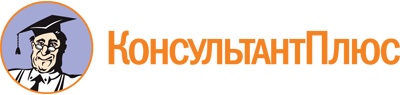 Закон ЕАО от 31.03.2004 N 266-ОЗ
(ред. от 07.02.2023)
"О государственной поддержке молодежных и детских общественных объединений в Еврейской автономной области"
(принят ЗС ЕАО от 31.03.2004)Документ предоставлен КонсультантПлюс

www.consultant.ru

Дата сохранения: 20.06.2023
 31 марта 2004 годаN 266-ОЗСписок изменяющих документов(в ред. законов ЕАО от 25.06.2008 N 392-ОЗ,от 22.05.2013 N 307-ОЗ, от 29.11.2018 N 332-ОЗ,от 19.04.2021 N 725-ОЗ, от 07.02.2023 N 217-ОЗ)